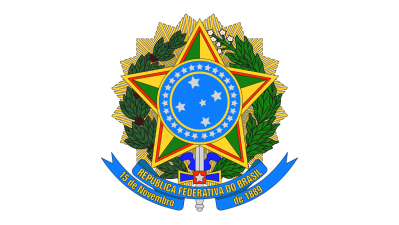 INSTITUTO FEDERAL DE EDUCAÇÃO, CIÊNCIA E TECNOLOGIA DE MATO GROSSOCAMPUS CUIABÁ - OCTAYDE JORGE DA SILVAPROGRAMA DE PÓS-GRADUAÇÃO EM ENSINOANEXO VREQUERIMENTO DE RESERVA DE VAGAS PARA CANDIDATO COM DEFICIÊNCIA E/OU ATENDIMENTO ESPECIAL/ESPECÍFICODeseja participar da reserva de vagas destinadas a candidatos com deficiência, conforme previsto na Lei 13.409/2016?☐ Não                            ☐ SimTipo de Deficiência:☐Física                           ☐ Auditiva        ☐ Visual     ☐ Mental        ☐ MúltiplaNecessita de condições especiais para realização da(s) prova(s)☐ Não                            ☐ SimConforme o item 5 e subitens deste Edital, solicito:☐ Auxílio de fiscal ledor para a leitura da prova.☐ Auxílio de fiscal transcrito.☐ Utilização de lupa eletrônica. ☐ Acesso facilitado em função de dificuldade de locomoção ou uso de cadeira de rodas.☐ Sala de andar térreo.☐ Tempo adicional de uma hora. ☐ Permissão para uso de medicamento durante a prova.☐ Permissão para utilizar meu aparelho auditivo durante a prova.☐ Intérprete de Libras.☐ Correção da minha redação adaptada em função de minha primeira língua ser a Libras.☐ Cadeira e mesa adequadas à minha estatura ou amputação.☐ Espaço reservado para amamentação (indicar nome do responsável para acompanhar a criança).Nome:___________________________________________________CPF_________________RG______________Descrever o atendimento diferenciado:___________________________________________________________________________________O candidato inscrito como pessoa com deficiência que necessitar de tempo adicional para a realização das provas deverá requerê-lo, com justificativa acompanhada de parecer emitido por especialista da área de sua deficiência.Obs: Sem a entrega do formulário com a relação de documentos, o candidato não concorrerá a vaga reservada a pessoas com deficiência e/ou atendimento diferenciado. _____________, ____ de ____________ de ______._____________________________________________Assinatura do (a) requerente ou responsável legalIDENTIFICAÇÃO DO CANDIDATOIDENTIFICAÇÃO DO CANDIDATOIDENTIFICAÇÃO DO CANDIDATOIDENTIFICAÇÃO DO CANDIDATONomeCarteira de Identidade RG nºÓrgão ExpedidorCPFFoneCurso pretendidoNº de inscriçãoE-mailRELAÇÃO DE DOCUMENTOS QUE DEVEM SER ENVIADOS EM ANEXORELAÇÃO DE DOCUMENTOS QUE DEVEM SER ENVIADOS EM ANEXO☐Cópia do comprovante de inscrição no Processo Seletivo ☐Cópias do RG e CPF☐Cópia do laudo médico, emitido nos últimos 12 (doze) meses por profissionais de saúde especializados na área de deficiência do candidato e desde que tais profissões sejam regulamentadas, atestando o tipo e o grau ou nível da deficiência, com expressa referência ao código correspondente da Classificação Internacional de Doenças (CID-10).